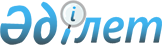 Жаңатұрмыс ауылдық округінің 2020-2022 жылдарға арналған бюджеті туралыҚызылорда облысы Шиелі аудандық мәслихатының 2019 жылғы 27 желтоқсандағы № 49/23 шешімі. Қызылорда облысының Әділет департаментінде 2019 жылғы 30 желтоқсанда № 7080 болып тіркелді.
      "Қазақстан Республикасының Бюджет кодексі" Қазақстан Республикасының 2008 жылғы 4 желтоқсандағы Кодексінің 75-бабының 2-тармағына және "Қазақстан Республикасындағы жергілікті мемлекеттік басқару және өзін-өзі басқару туралы" Қазақстан Республикасының 2001 жылғы 23 қаңтардағы Заңының 6-бабының 2-7 тармағына сәйкес, Шиелі аудандық мәслихаты ШЕШІМ ҚАБЫЛДАДЫ:
      1. Жаңатұрмыс ауылдық округінің 2020-2022 жылдарға арналған бюджеті 1, 2 және 3-қосымшаларға сәйкес, оның ішінде 2020 жылға мынадай көлемдерде бекітілсін:
      1) кірістер – 48048 мың теңге, оның ішінде: 
      салықтық түсімдер - 721 мың теңге;
      трансферттер түсімдері – 39691 мың теңге;
      2) шығындар – 48048 мың теңге;
      3) таза бюджеттік кредиттеу - 0;
      бюджеттік кредиттер - 0;
      бюджеттік кредиттерді өтеу - 0;
      4) қаржы активтерімен операциялар бойынша сальдо - 0;
      қаржы активтерін сатып алу - 0;
      мемлекеттің қаржы активтерін сатудан түсетін түсімдер - 0;
      5) бюджет тапшылығы (профициті) - 0;
      6) бюджет тапшылығын қаржыландыру (профицитті пайдалану) - 0;
      қарыздар түсімі - 0;
      қарыздарды өтеу - 0;
      бюджет қаражаттарының пайдаланылатын қалдықтары - 0.
      Ескерту. 1-тармақ жаңа редакцияда - Қызылорда облысы Шиелі аудандық мәслихатының 04.12.2020 № 63/21 шешімімен (01.01.2020 бастап қолданысқа енгізіледі).


      2. Аудандық бюджеттен Жаңатұрмыс ауылдық округінің бюджетіне берілетін субвенциялар көлемдері 2020 жылға 28 691 мың теңге сомасында белгіленсін.
      3. Осы шешім 2020 жылғы 1 қаңтардан бастап қолданысқа енгізіледі және ресми жариялауға жатады. Жаңатұрмыс ауылдық округінің 2020 жылға арналған бюджеті
      Ескерту. 1-қосымша жаңа редакцияда - Қызылорда облысы Шиелі аудандық мәслихатының 04.12.2020 № 63/21 шешімімен (01.01.2020 бастап қолданысқа енгізіледі). Жаңатұрмыс ауылдық округінің 2021 жылға арналған бюджеті Жаңатұрмыс ауылдық округінің 2022 жылға арналған бюджеті
					© 2012. Қазақстан Республикасы Әділет министрлігінің «Қазақстан Республикасының Заңнама және құқықтық ақпарат институты» ШЖҚ РМК
				
      Шиелі аудандық мәслихатысессиясының төрағасы

П. Маханбет

      Шиелі аудандық мәслихат хатшысы 

Б. Сыздық
Шиелі аудандық мәслихатының
2019 жылғы 27 желтоқсандағы
№ 49/23 шешіміне 1-қосымша
Санаты 
Санаты 
Санаты 
Санаты 
Сомасы, мың теңге
Сыныбы 
Сыныбы 
Сыныбы 
Сомасы, мың теңге
Кіші сыныбы 
Кіші сыныбы 
Сомасы, мың теңге
Атауы
Сомасы, мың теңге
1. Кірістер 
48048
1
Салықтық түсімдер
721
01
Табыс салығы
10
2
Жеке табыс салығы
10
04
Меншікке салынатын салықтар
711
1
Мүлікке салынатын салықтар
42
3
Жер салығы
69
4
Көлік кұралдарына салынатын салық
600
4
Трансферттер түсімі
39691
02
Мемлекеттiк басқарудың жоғары тұрған органдарынан түсетiн трансферттер
39691
3
Аудандардың (облыстық маңызы бар қаланың) бюджетінен трансферттер
39691
Функционалдық топ 
Функционалдық топ 
Функционалдық топ 
Функционалдық топ 
Бюджеттік бағдарламалардың әкiмшiсi
Бюджеттік бағдарламалардың әкiмшiсi
Бюджеттік бағдарламалардың әкiмшiсi
Бағдарлама
Бағдарлама
Атауы
2. Шығындар
48048
01
Жалпы сипаттағы мемлекеттiк қызметтер
14380
124
Аудандық маңызы бар қала, ауыл, кент, ауылдық округ әкімінің аппараты
14380
001
Аудандық маңызы бар қала, ауыл, кент, ауылдық округ әкімінің қызметін қамтамасыз ету жөніндегі қызметтер
14380
06
Әлеуметтiк көмек және әлеуметтiк қамсыздандыру
0
124
Аудандық маңызы бар қала, ауыл, кент, ауылдық округ әкімінің аппараты
0
003
Мұқтаж азаматтарға үйде әлеуметтік көмек көрсету
07
Тұрғын үй - коммуналдық шаруашылық
1378
124
Аудандық маңызы бар қала, ауыл, кент, ауылдық округ әкімінің аппараты
1378
008
Елді мекендердегі көшелерді жарықтандыру
1378
009
Елді мекендердің санитариясын қамтамасыз ету
011
Елді мекендерді абаттандыру мен көгалдандыру
220
08
Мәдениет, спорт, туризм және ақпараттық кеңістiк
14433
124
Аудандық маңызы бар қала, ауыл, кент, ауылдық округ әкімінің аппараты
14433
006
Жергілікті деңгейде мәдени-демалыс жұмысын қолдау
14433
09
Басқалар
17857
124
Аудандағы аудан әкімі аппараты, аудандық маңызы бар қала, ауыл, ауылдық округ
17857
040
"Өңірлерді дамыту" бағдарламасы шеңберінде өңірлердің экономикалық дамуына жәрдемдесу бойынша шараларды іске асыру
17857
3. Таза бюджеттік кредит беру
0
4. Қаржы активтерімен жасалатын операциялар бойынша сальдо
0
5. Бюджет тапшылығы (профициті)
0
6. Бюджет тапшылығын қаржыландыру (профицитті пайдалану)
0
 7
Қарыздар түсімі
0
 16
Қарыздарды өтеу
0
8
Бюджет қаражатының пайдаланылатын қалдықтары
0
1
Бюджет қаражатының қалдықтары
0
Бюджет қаражатының бос қалдықтары
0Шиелі аудандық мәслихатының
2019 жылғы 27 желтоқсаны
№ 49/23 шешіміне 2-қосымша
Санаты 
Санаты 
Санаты 
Санаты 
Сомасы, мың теңге
Сыныбы 
Сыныбы 
Сыныбы 
Сомасы, мың теңге
Кіші сыныбы 
Кіші сыныбы 
Сомасы, мың теңге
Атауы
Сомасы, мың теңге
1. Кірістер
30 571
1
Салықтық түсімдер
446
01
Табыс салығы
11
2
Жеке табыс салығы
11
04
Меншікке салынатын салықтар
435
1
Мүлікке салынатын салықтар
44
3
Жер салығы
72
4
Көлік кұралдарына салынатын салық
319
4
Трансферттер түсімі
30 125
02
Мемлекеттiк басқарудың жоғары тұрған органдарынан түсетiн трансферттер
30 125
3
Аудандардың (облыстық маңызы бар қаланың) бюджетінен трансферттер
30 125
Функционалдық топ 
Функционалдық топ 
Функционалдық топ 
Функционалдық топ 
Бюджеттік бағдарламалардың әкiмшiсi
Бюджеттік бағдарламалардың әкiмшiсi
Бюджеттік бағдарламалардың әкiмшiсi
Бағдарлама
Бағдарлама
Атауы
2. Шығындар
30 571
01
Жалпы сипаттағы мемлекеттiк қызметтер
13 640
124
Аудандық маңызы бар қала, ауыл, кент, ауылдық округ әкімінің аппараты
13 640
001
Аудандық маңызы бар қала, ауыл, кент, ауылдық округ әкімінің қызметін қамтамасыз ету жөніндегі қызметтер
13 640
06
Әлеуметтiк көмек және әлеуметтiк қамсыздандыру
0
124
Аудандық маңызы бар қала, ауыл, кент, ауылдық округ әкімінің аппараты
0
003
Мұқтаж азаматтарға үйде әлеуметтік көмек көрсету
07
Тұрғын үй - коммуналдық шаруашылық
380
124
Аудандық маңызы бар қала, ауыл, кент, ауылдық округ әкімінің аппараты
380
008
Елді мекендердегі көшелерді жарықтандыру
380
009
Елді мекендердің санитариясын қамтамасыз ету
011
Елді мекендерді абаттандыру мен көгалдандыру
08
Мәдениет, спорт, туризм және ақпараттық кеңістiк
14 451
124
Аудандық маңызы бар қала, ауыл, кент, ауылдық округ 
әкімінің аппараты
14 451
006
Жергілікті деңгейде мәдени-демалыс жұмысын қолдау
14 451
028
Жергілікті деңгейде дене шынықтыру-сауықтыру және спорттық іс-шараларды өткізу
09
Өзге де
2100
124
Аудандағы аудан әкімі аппараты, аудандық маңызы бар қала, ауыл, ауылдық округ
2100
040
"Өңірлерді дамыту" бағдарламасы шеңберінде өңірлердің экономикалық дамуына жәрдемдесу бойынша шараларды іске асыру
2100
3. Таза бюджеттік кредит беру
0
4. Қаржы активтерімен жасалатын операциялар бойынша сальдо
0
5. Бюджет тапшылығы (профициті)
0
6. Бюджет тапшылығын қаржыландыру (профицитті пайдалану)
0
 7
Қарыздар түсімі
0
 16
Қарыздарды өтеу
0
8
Бюджет қаражатының пайдаланылатын қалдықтары
0
1
Бюджет қаражатының қалдықтары
0
Бюджет қаражатының бос қалдықтары
0Шиелі аудандық мәслихатының
2019 жылғы 27 желтоқсаны
№ 49/23 шешіміне 3-қосымша
Санаты 
Санаты 
Санаты 
Санаты 
Сомасы, мың теңге
Сыныбы 
Сыныбы 
Сыныбы 
Сомасы, мың теңге
Кіші сыныбы 
Кіші сыныбы 
Сомасы, мың теңге
Атауы
Сомасы, мың теңге
1. Кірістер
32 099
1
Салықтық түсімдер
468
01
Табыс салығы
12
2
Жеке табыс салығы
12
04
Меншікке салынатын салықтар
456
1
Мүлікке салынатын салықтар
46
3
Жер салығы
75
4
Көлік кұралдарына салынатын салық
335
4
Трансферттер түсімі
31 631
02
Мемлекеттiк басқарудың жоғары тұрған органдарынан түсетiн трансферттер
31 631
3
Аудандардың (облыстық маңызы бар қаланың) бюджетінен трансферттер
31 631
Функционалдық топ 
Функционалдық топ 
Функционалдық топ 
Функционалдық топ 
Бюджеттік бағдарламалардың әкiмшiсi
Бюджеттік бағдарламалардың әкiмшiсi
Бюджеттік бағдарламалардың әкiмшiсi
Бағдарлама
Бағдарлама
Атауы
2. Шығындар
32 099
01
Жалпы сипаттағы мемлекеттiк қызметтер
14 322
124
Аудандық маңызы бар қала, ауыл, кент, ауылдық округ әкімінің аппараты
14 322
001
Аудандық маңызы бар қала, ауыл, кент, ауылдық округ әкімінің қызметін қамтамасыз ету жөніндегі қызметтер
14 322
06
Әлеуметтiк көмек және әлеуметтiк қамсыздандыру
0
124
Аудандық маңызы бар қала, ауыл, кент, ауылдық округ әкімінің аппараты
0
003
Мұқтаж азаматтарға үйде әлеуметтік көмек көрсету
07
Тұрғын үй - коммуналдық шаруашылық
399
124
Аудандық маңызы бар қала, ауыл, кент, ауылдық округ әкімінің аппараты
399
008
Елді мекендердегі көшелерді жарықтандыру
399
009
Елді мекендердің санитариясын қамтамасыз ету
011
Елді мекендерді абаттандыру мен көгалдандыру
08
Мәдениет, спорт, туризм және ақпараттық кеңістiк
 15 173
124
Аудандық маңызы бар қала, ауыл, кент, ауылдық округ әкімінің аппараты
15 173
006
Жергілікті деңгейде мәдени-демалыс жұмысын қолдау
15 173
028
Жергілікті деңгейде дене шынықтыру-сауықтыру және спорттық іс-шараларды өткізу
09
Өзге де
2205
124
Аудандағы аудан әкімі аппараты, аудандық маңызы бар қала, ауыл, ауылдық округ
2205
040
"Өңірлерді дамыту" бағдарламасы шеңберінде өңірлердің экономикалық дамуына жәрдемдесу бойынша шараларды іске асыру
2205
3. Таза бюджеттік кредит беру
0
4. Қаржы активтерімен жасалатын операциялар бойынша сальдо
0
5. Бюджет тапшылығы (профициті)
0
6. Бюджет тапшылығын қаржыландыру (профицитті пайдалану)
0
 7
Қарыздар түсімі
0
 16
Қарыздарды өтеу
0
8
Бюджет қаражатының пайдаланылатын қалдықтары
0
1
Бюджет қаражатының қалдықтары
0
Бюджет қаражатының бос қалдықтары
0